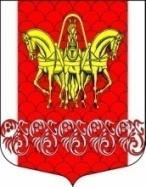 АдминистрацияКисельнинского сельского поселенияВолховского муниципального районаЛенинградской областиПОСТАНОВЛЕНИЕот 10 мая 2023 года № 62О внесении изменений в Порядок осуществления антикоррупционного мониторинга на территории  Кисельнинского сельского поселения,утвержденный постановлением от 23.03.2016 года № 92В соответствии с Федеральными законами от 25 декабря 2008 года № 273-ФЗ «О противодействии коррупции» и от 06 октября 2003 года № 131-ФЗ «Об общих принципах организации местного самоуправления в Российской Федерации», областным законом Ленинградской области от 17.06.2011 года № 44-ОЗ «О противодействии коррупции в Ленинградской области», Уставом Кисельнинского сельского поселения, протеста Волховской городской прокуратуры,постановляю:          1.Внести в приложение к постановлению  администрации Кисельнинского сельского поселения  от 23.03.2016 года № 92 «Об утверждении Порядка осуществления антикоррупционного мониторинга на территории МО «Кисельнинское сельское поселение» (далее – Порядок) следующие изменения:         1.1 Первый абзац статьи 2  изложить  в новой редакции:«Антикоррупционный мониторинг - деятельность органов государственной власти Ленинградской области, иных государственных органов Ленинградской области, органов местного самоуправления Ленинградской области по наблюдению, выявлению, анализу, оценке и прогнозу коррупции, коррупциогенных факторов, а также реализации мер по противодействию коррупции и повышению ее эффективности».          1.2 статью 4  изложить в новой редакции:«4.1. Антикоррупционный мониторинг проводится путем сбора информации, анализа документов, проведения опросов, обработки и анализа полученных данных с целью оценки состояния коррупции, коррупциогенных факторов и результативности мер противодействия коррупции.4.2. Результаты антикоррупционного мониторинга являются основой для разработки проектов планов (программ) противодействия коррупции, используются в правотворческой и правоприменительной деятельности.4.3. Органы местного самоуправления Ленинградской области осуществляют антикоррупционный мониторинг в пределах своих полномочий в порядке, установленном муниципальными правовыми актами».          1.3 Добавить статью 8 следующего содержания:«8. Обеспечение доступа граждан к информации о деятельности органа МСУ и реализации мер по профилактике коррупции.          8.1. Органы местного самоуправления Ленинградской области в пределах своих полномочий размещают на официальных сайтах, официальных страницах в информационно-телекоммуникационной сети "Интернет" информацию о своей деятельности и о реализации мер по профилактике коррупции.          8.2.Обеспечение доступа граждан к информации о деятельности органов местного самоуправления Ленинградской области осуществляется в соответствии с Федеральным законом от 9 февраля 2009 года № 8-ФЗ "Об обеспечении доступа к информации о деятельности государственных органов и органов местного самоуправления".2. Настоящее постановление подлежит официальному опубликованию в газете в газете «Волховские огни», сетевом издании «Волховские огни» и  обнародованию на официальном сайте сельского поселения в информационно-телекоммуникационной сети «Интернет» http кисельня.рф.3. Постановление вступает в законную силу вступают в силу после  официального опубликования (обнародования).Глава администрацииКисельнинского СП                                                                                        С.Г.БелугинИсп. А.М.Сальникова, тел.: 73-110